Coles de Bruselas gratinadasINGREDIENTES para 5 personas400 gr de coles de Bruselas frescas o congeladas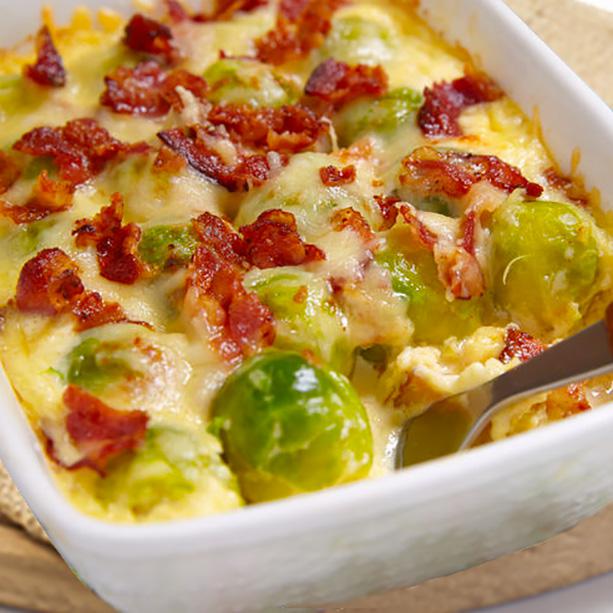 media cebolla (es opcional pero suaviza mucho el sabor de las coles)200 g de taquitos de bacon ahumado100 gr de queso rallado para gratinarSal, pimienta y nuez moscadaMantequilla o aceite de oliva300 ml de nata líquida de cocinaOpcional: Una cucharadita de mostazaELABORACIÓNLimpiamos las coles de Bruselas quitándoles las hojas de fuera y cortando un poco el tallo. Las lavamos y las cocemos en muy poquita agua con sal unos 8 minutos.  También se pueden hacer al vapor en una vaporera al fuego (8 minutos) o al microondas la mitad de tiempo, unos 4 minutos. Deben quedar enteras porque se terminan de hacer en el horno.Mientras tanto doramos la cebolla picada en aceite al fuego y cuando empiece a tomar color incorporamos el bacon (reservamos unos 50 gr para el horneado) y dejamos unos minutos hasta que se dore un poco.Añadimos las coles ya cocidas y muy bien escurridas (esto es importante) y salteamos.Añadimos la nata de cocina y la mostaza, salpimentamos y ponemos la nuez moscada.Retiramos del fuego y mezclamos la mitad del queso rallado con las coles aún caliente. Vemos que el queso se derrite un poco.Ponemos en una fuente de horno, cubrimos con el resto del queso y los taquitos de bacon reservados y gratinamos bajo el grill unos 12 minutos, hasta que vemos que el queso se ha fundido y los taquitos de bacon están doraditos y crujientes. Servimos al momento.